Перечень инвестиционных проектов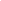 